Datos personalesNombre y apellido: Gastón Nehuen Herrera	Ciudad/Provincia:  Guaymallén, Mendozae-mail: gk_lostordos@hotmail.comInstagram: 3dcondor WhatsApp: 2613024977Sitio web (opcional):Ficha técnicaLa siguiente ficha será completada una por cada pieza del proyecto, siendo el total de fichas presentadas 5.Clasificación: AdaptaciónDiseño Universal o Adaptación (especificar orientación)¿Qué aportes didácticos brinda esta pieza a la temática? Enumerar y fundamentarAyuda a personas con movilidad reducida que necesitan el uso de andador para movilizarse a poder transportar vasos o botellas sin la necesidad del uso de sus manos, evitando y disminuyendo las probabilidades de accidentes. Provee autonomía a la persona que utiliza el andador.Dispositivo de fácil adaptación a diferentes tipos de andadores o silla de ruedas. Nombre: Adaptador porta vasos.Tamaño: alto (Z): 120 Mm
                ancho (X): 145 Mm
                grosor(Y): 160 MmEncastrable: SISi es encastrable cuantas piezas incluye: 8 piezas, encastre entre ellas mismas y algunas con ayuda de tuercas y tornillos.Parámetros:Altura de capa: 0.28Relleno: 50%Material: PLASoportes: NOOrientación de impresión: para todos los archivos excepto los clips se recomiendan imprimir como se cargan en el laminador, en el caso de los clips se recomienda imprimir con una de sus caras con mayor superficie sobre la cama.Importante: el archivo “fondo del portavasos” se debe imprimir en una relacion de 102% del tamaño original.Impresora utilizada: Ender 3 pro Tiempo aproximado:  Total de las piezas demoraría entre 11 y 13 hrs.Palabras Clave:  Giroscopio- andador- modificación- porta vasos- porta botellas- adaptador. NOTAS: para el armado y la fijación del dispositivo al andador necesitaremos tuercas y tornillos de la medida: 32/5 de 1 pulgada. Se recomienda al momento de imprimir dichos archivos usar un alto porcentaje de relleno, para aumentar la durabilidad y resistencia del dispositivo.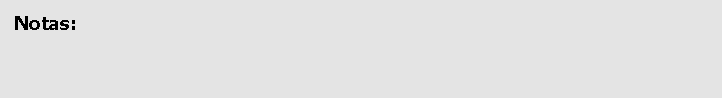 